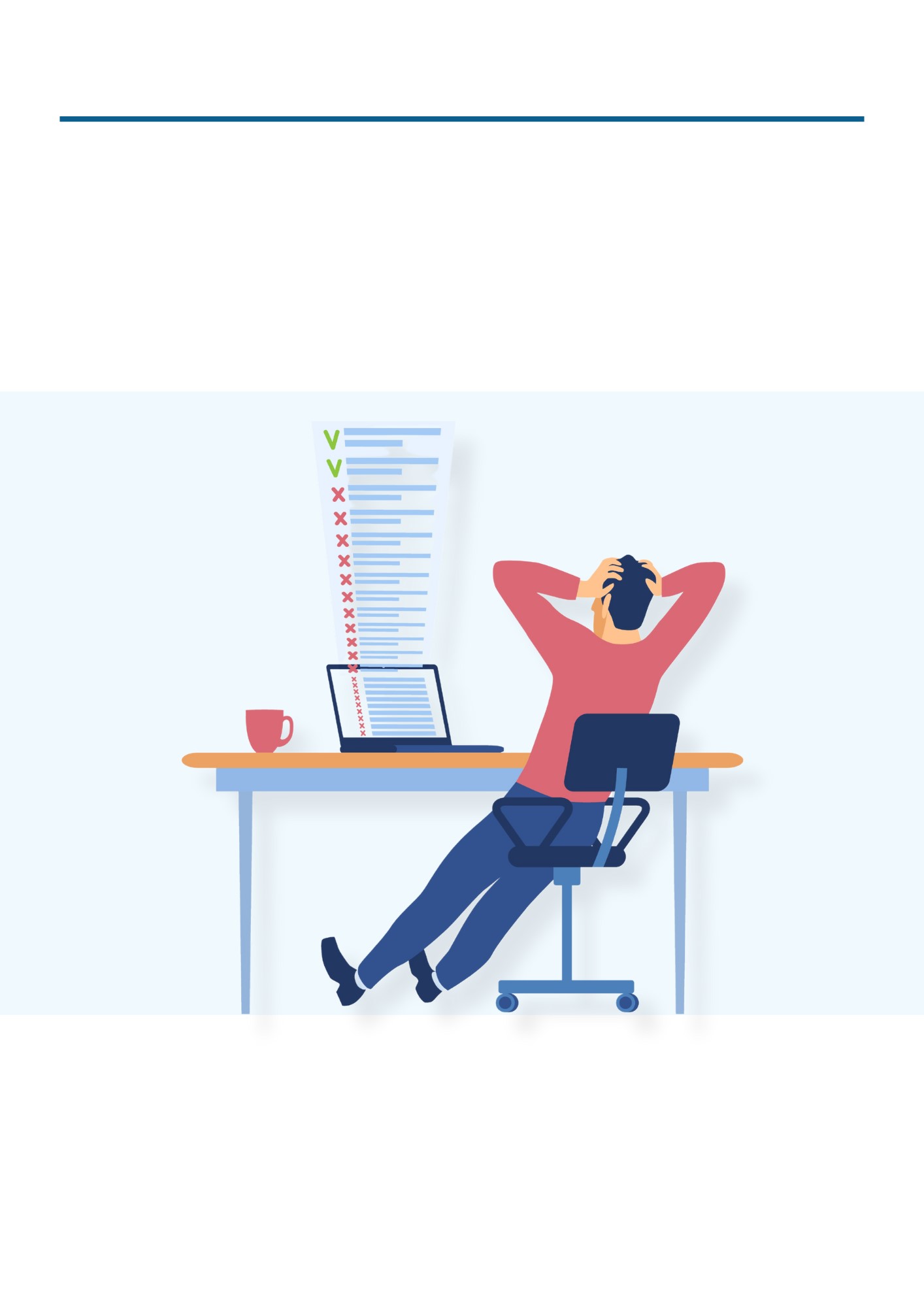 Access DeniedThe (in)accessibility of European Political Party websitesThis study is a collaboration between: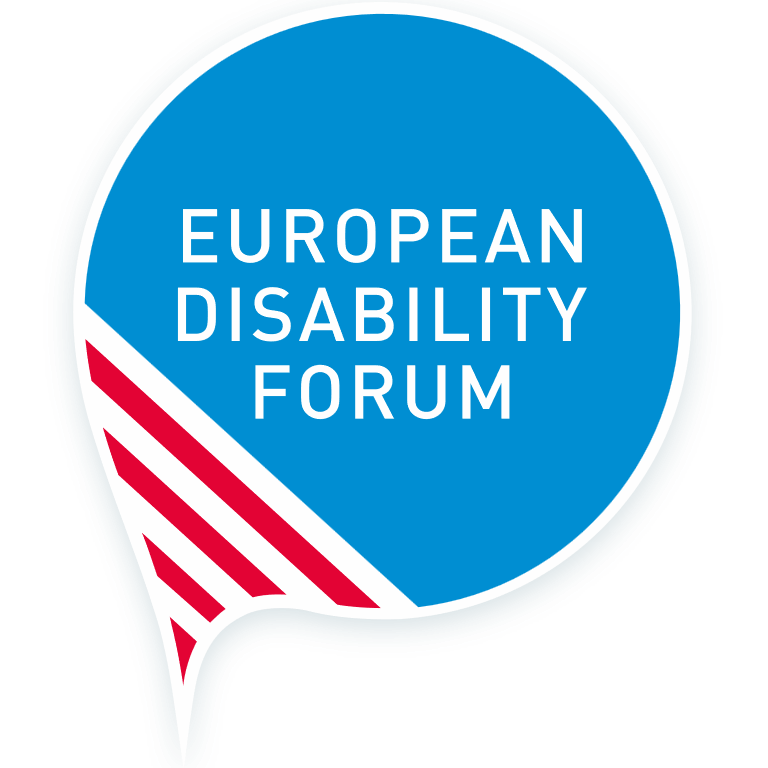 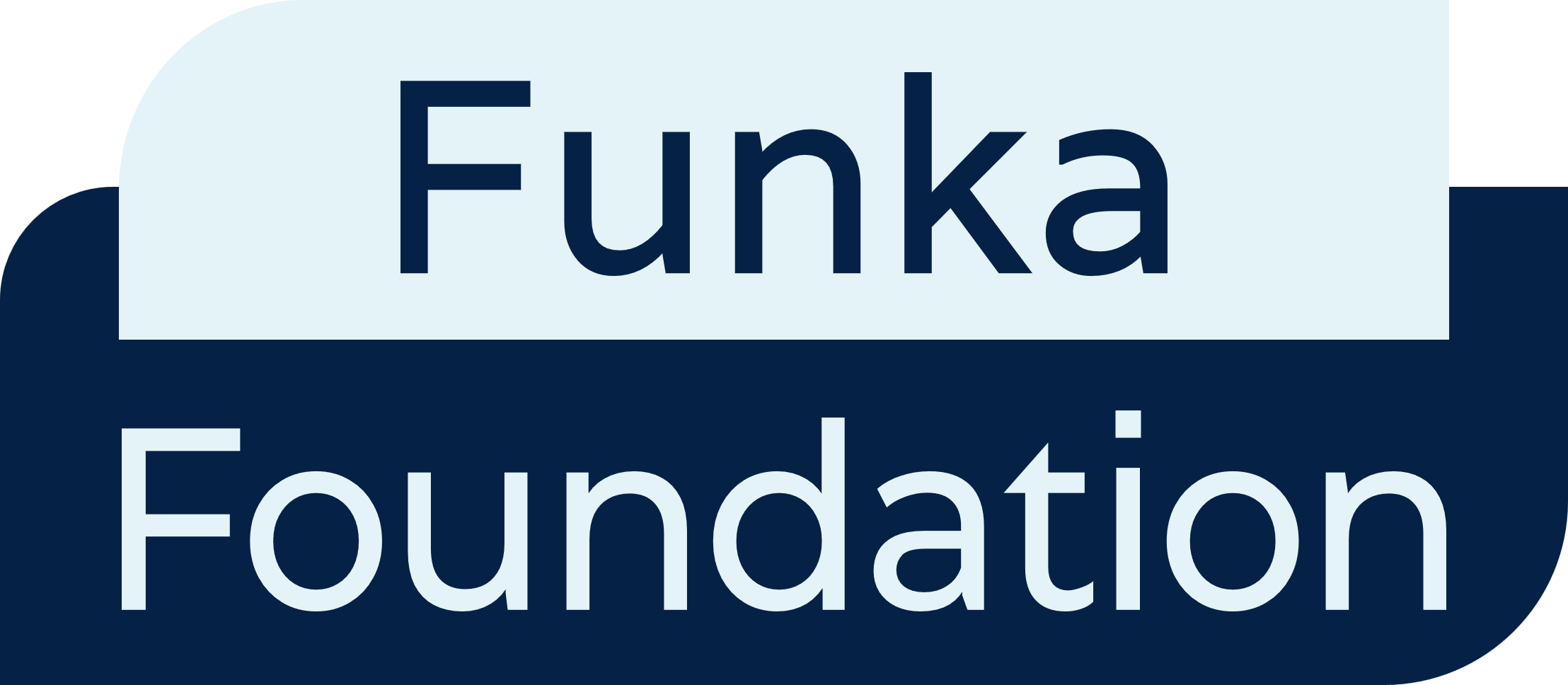 Date: March 2024Authors: Funka Foundation - Malin Hammarberg, Péter Kemény and Susanna Laurin. Editor: André Felix, Communications Manager – European Disability ForumProofreader: Ciara Kristensen, Communications and Campaigns Officer - European Disability ForumCover Image: Natalia Suarez, Senior Communications Officer European Disability ForumContact: André Felix, EDF Communications Manager : info@edf-feph.orgPress contact: press@edf-feph.org The European Disability Forum7 – 8 Avenue des Arts1210 Brussels, Belgiuminfo@edf-feph.org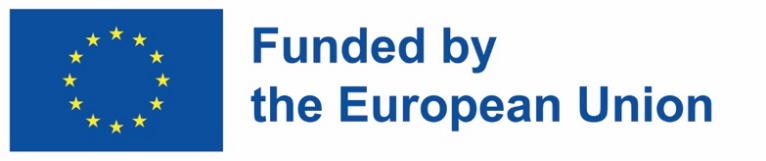 Funded by the European Union. Views and opinions expressed are however those of the author(s) only and do not necessarily reflect those of the European Union. Neither the European Union nor the granting authority can be held responsible for them.ScopeA website needs to work for everyone, no matter their abilities. A full accessibility analysis of a website requires hundreds of hours of testing with end users as well as experts. In this report, we relied on a set number of “spot checks”. We chose these spot checks based on the harmonised European standard EN 201 549, which is used to conform with EU legislation such as the Web Accessibility Directive. The spot checks cover desktop and mobile interfaces and with:A selection of requirements where inaccessibility risks fully excluding groups of users.Requirements that support diverse users: users who are blind, users with low vision, users who are hard of hearing, users with motor impairments, speech impairments or cognitive impairments. Analysis of important sections of the website, including the start page, the page with a manifesto or what the party stands for, the accessibility statement, contact information, and a sample of multimedia contents and documents.Needs of persons with disabilitiesThe analysis focused on 10 elements that websites need to have to ensure persons with diverse types of disabilities can interact without spending more time and effort than others:Description of Non-text content: ensuring that buttons, icon links, video and audio only content include appropriate description to ensure access to persons that cannot access visual information.Captions: ensuring captioning is provided in audio and video content.Clear Contrast: text and images need to have an appropriate contrast ratio for visual perception.Keyboard navigation: ensure websites can be navigated using only the keyboard.Pause, Stop, Hide: Ensuring automatically moving content (videos, animations) can be paused, stopped, or hidden by the user.Visible indicator when focusing on page elements: ensuring that users navigating with keyboard can understand which element they are selecting.Error identification: there are precise instructions on how and where to fix errors when filling out forms.The table below shows how each element interacts with diverse user needs. “Primary” means that having that element is essential for a user with a specific impairment be able to interact with the website at all. Secondary means the element being correctly implemented will help the user interact on an equal basis with the website.Pages and channels analysedThe table below shows which specific pages, channels and documents we analysed.To check the accessibility of the documents published on the websites, we chose two files on each website where available. We aimed to choose consistently:the most recent “publication style” document (typically a Manifesto or a Bulletin);the most recent simple, informative document.Documents analysedFor documents, the PDF/UA standard was considered, and we also checked whether the documents are tagged and have bookmarks. If a document is tagged correctly, users of assistive technology can read and navigate the content. Tagged and Bookmarks are not a legal requirement, but as they are crucial for many users, we therefore include them in document testing. Instead of Keyboard on documents we tested Meaningful sequence.Selected EN 301 549 and other requirementsVision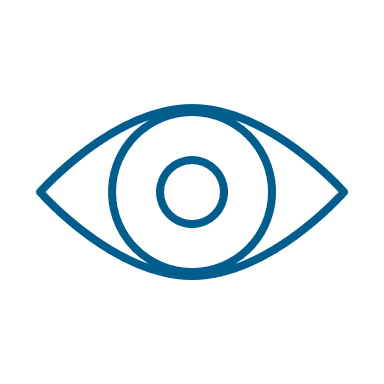 Hearing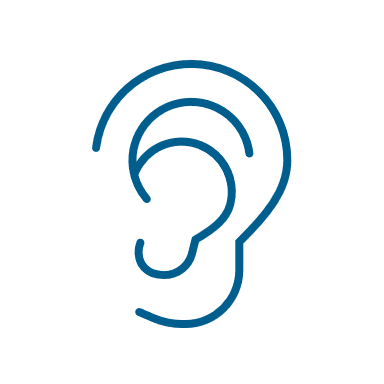 Speech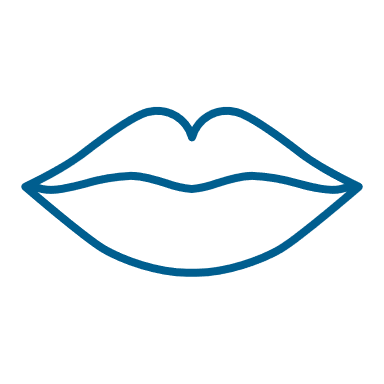 Motor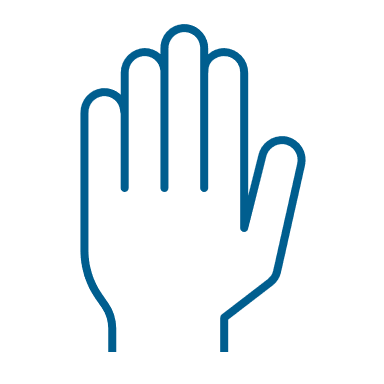 Cognition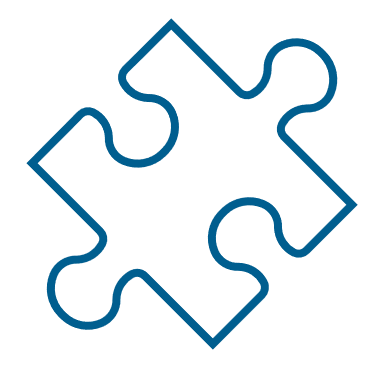 Non-text contentPrimaryPrimary--SecondaryCaptions (pre-recorded)-Primary--SecondaryContrast (minimum) Primary---SecondaryKeyboardPrimary-SecondaryPrimary-Meaningful sequencePrimary---SecondaryPause, stop, hidePrimaryPrimary-PrimaryPrimaryFocus visible Primary-SecondaryPrimaryPrimaryError identification Primary---PrimaryTaggedPrimary-SecondaryPrimaryPrimaryBookmarksPrimary-SecondaryPrimaryPrimaryPartyStart pageManifestoContactMultimedia YouTubeEPPhttps://www.epp.eu/commitments/contact@EPPtv ECR Partyhttps://ecrparty.eu-/contact@ecrparty6021PEShttps://pes.eu/policies/contact@pes_pseALDE Partyhttps://www.aldeparty.eu/vision /contact@aldepartyEuropean Greenshttps://europeangreens.eu/vision/contact@europeangreens European Lefthttps://www.european-left.org/manifesto2023/contact-us@europeanleftparty ID Partyhttps://id-party.eu//program /contact@identitydemocracyparty6303 PartyDocument name/URLDocument typeEPPEPP Manifesto 2024Design: ManifestoEPPEmergency resolution Nr. 6 adopted at the EPP Congress, Bucharest (Romania), 6th – 7th March 2024Simple: ResolutionECR PartyPublication of accounts 2016Complex: Financial reportECR PartyPublication of accounts 2017Complex: Financial reportPESPES Manifesto 2024Design: ManifestoPESEnergy affordability and energy security are EU imperativesSimple: Presidency declarationALDE PartyALDE Party Liberal Bulletin 02/2023Design: BulletinALDE PartyAir Travel and Passengers With DisabilitiesSimple: ResolutionEuropean GreensThe social dimension of the Green New DealSimple: ManifestoEuropean GreensGreen transformation of EU trade policySimple: ResolutionEuropean LeftEuropean elections manifestoDesign: ManifestoEuropean LeftStatutes of the Party of European LeftSimple: StatutesID PartyAppel d'offres : location d'une salle pour un meeting public à ParisSimple: Call for tenderWebsite referenceDocument referenceNon-text content9.1.1.110.1.1.1Captions (pre-recorded)9.1.2.2Not applicableContrast (minimum) 9.1.4.310.1.4.3Keyboard9.2.1.1Not testedMeaningful sequenceNot tested10.1.3.2Pause, stop, hide9.2.2.2Not applicableFocus visible 9.2.4.7Not applicableError identification9.3.3.1Not testedTaggedNot applicableNot in EN 301 549BookmarksNot applicableNot in EN 301 549